Supplementary Material for the article:Phase constitution and microstructure of the NbTiVZr refractory high-entropy alloy solidified upon different processing Angelo F. Andreolia*, Rafael G. Mendesa, b, Victor T. Witusiewiczc, Olga Shuleshovaa, Marijn A. van Huisb, Kornelius Nielschd,e, Ivan Kabana*a IFW Dresden, Institute for Complex Materials, Helmholtzstr. 20, 01069, Dresden, Germanyb Soft Condensed Matter, Debye Institute for Nanomaterials Science, Utrecht University, Princetonplein 5, 3584 CC Utrecht, The Netherlandsc ACCESS e.V., Inzestraße 5, 52072, Aachen, Germanyd IFW Dresden, Institute for Metallic Materials, Helmholtzstraße 20, 01069, Dresden, Germanye Institute of Materials Science, Technische Universität Dresden, 01062, Dresden, Germany*Corresponding authors:a.fernandes.andreoli@ifw-dresden.de (A.F. Andreoli)i.kaban@ifw-dresden.de (I. Kaban).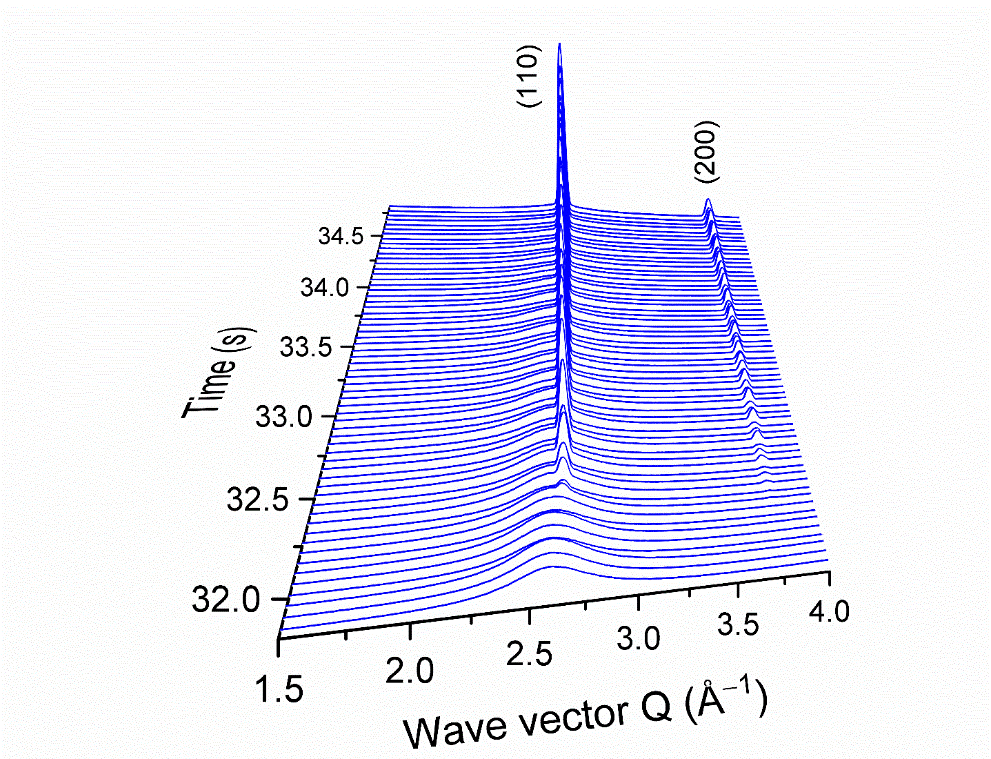 Figure S1. 3D XRD plot showing formation of the bcc#1 phase during crystallization of the undercooled NbTiVZr melt; this corresponds to the data shown in Fig. 1.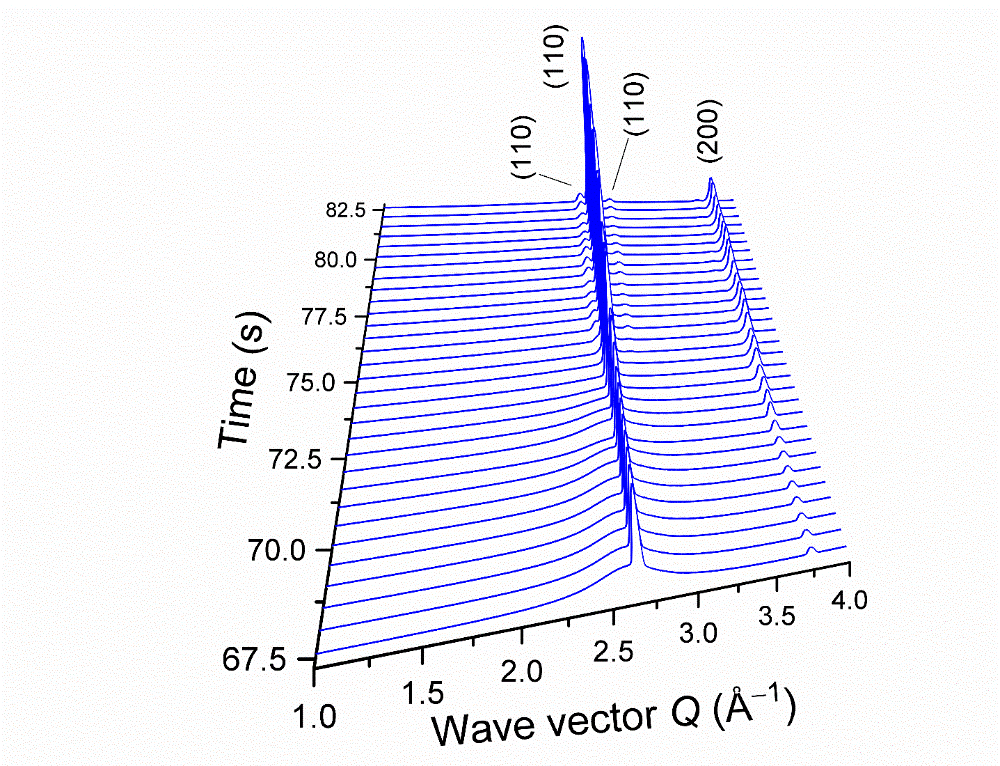 Figure S2. 3D XRD plot showing formation of the two additional bcc phases during cooling of NbTiVZr sample from semisolid state; this corresponds to the data shown in Fig. 2.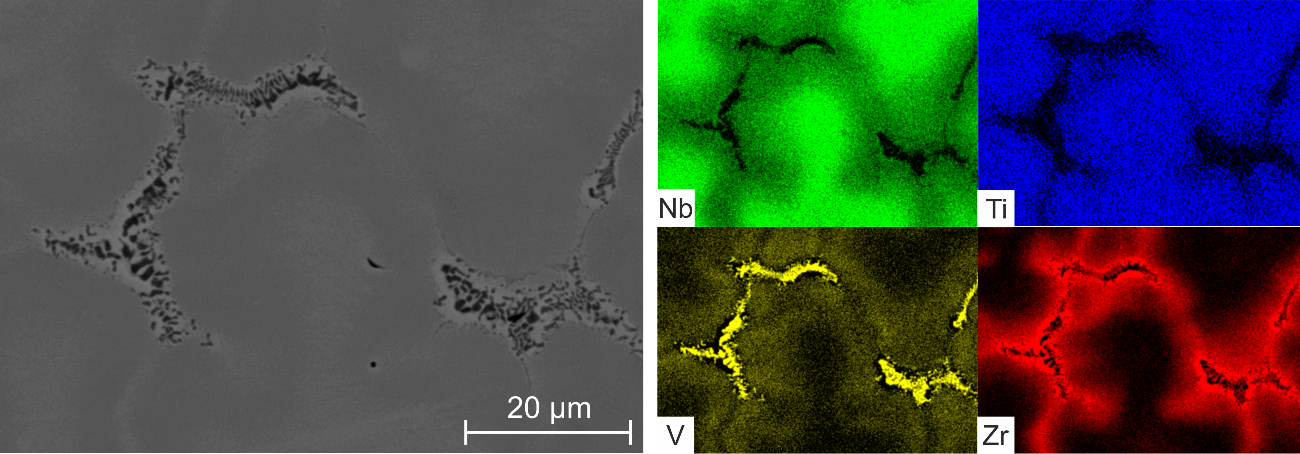 Figure S3. Magnified SEM/EDX images of the NbTiVZr solidified from the semisolid state; this corresponds to the panels (c, d) in Fig. 5. 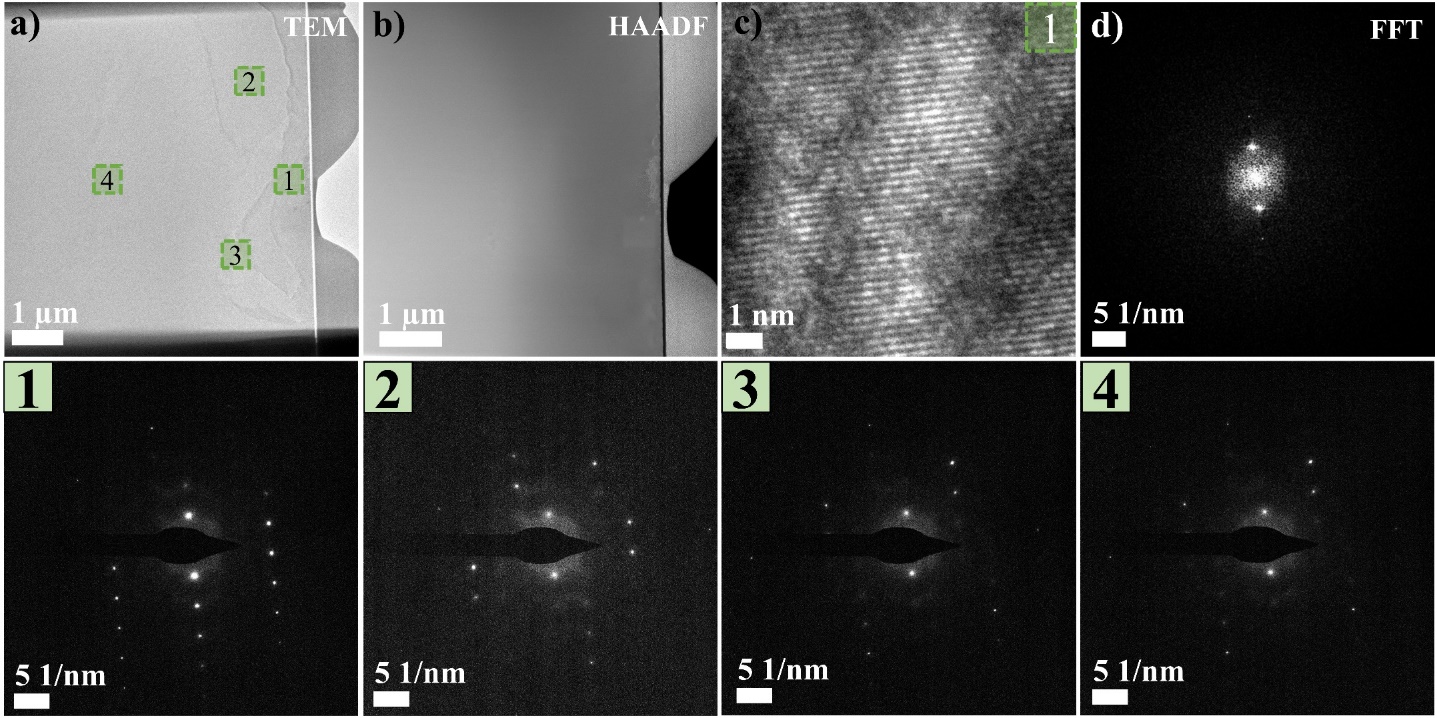 Figure S4. a) TEM image showing the cross-section of the matrix. The numbered green regions correspond to the points where the SAED patterns were collected and presented in the bottom numbered row; b) HAADF image of the same region presented in panel (a); c) high-resolution TEM image of region 1 and its fast Fourier transform (FFT) shown in panel (d).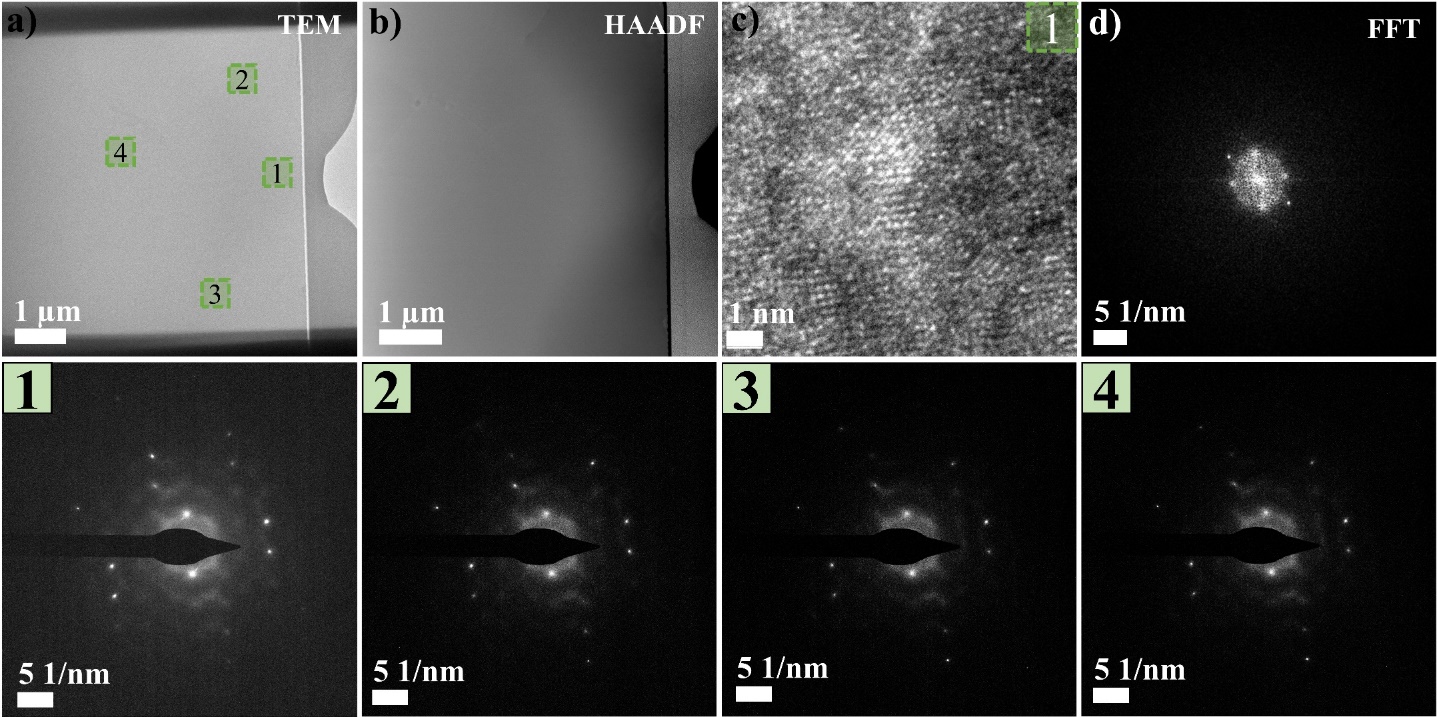 Figure S5. a) TEM image showing the cross-section of the matrix. The numbered green regions correspond to the points where the SAED patterns were collected and presented in the bottom numbered row; b) HAADF image of the same region presented in panel (a); c) high-resolution TEM image of region 1 and its fast Fourier transform (FFT) shown in panel (d).  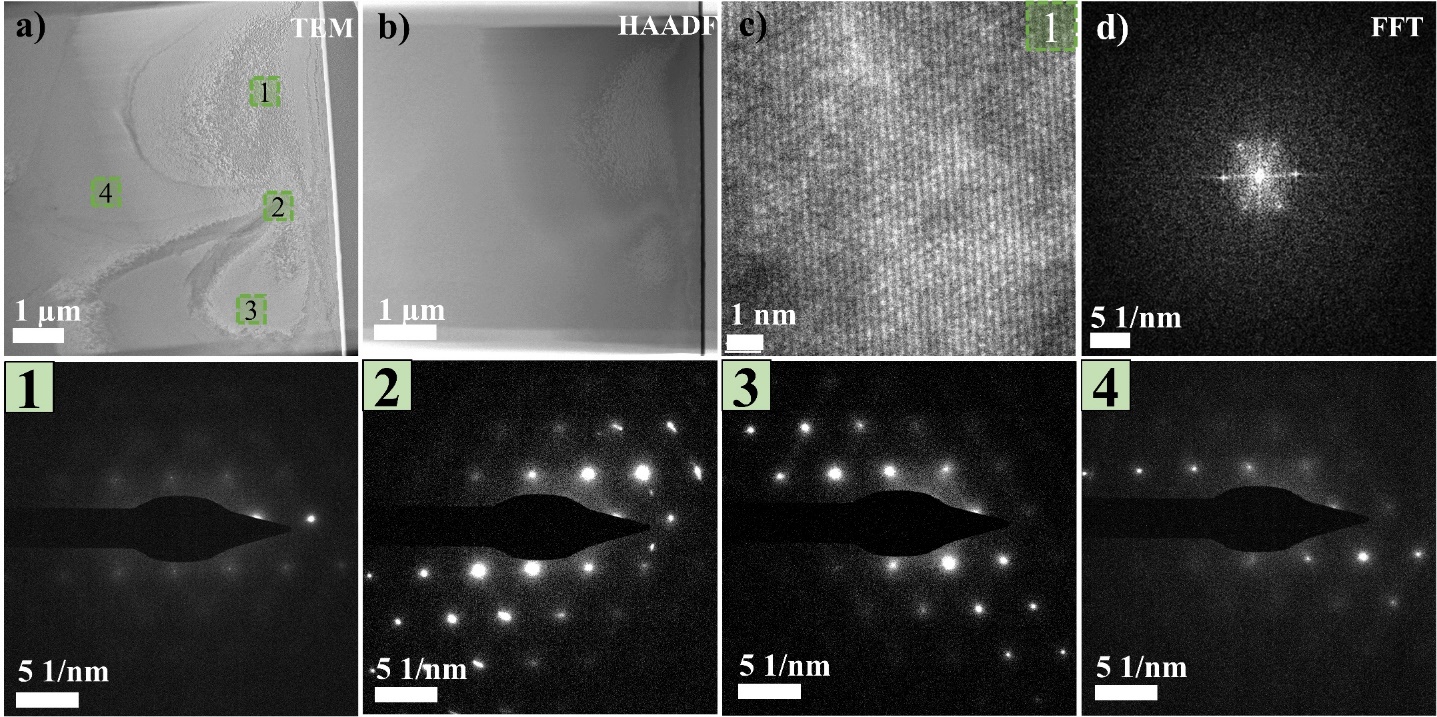 Figure S6. a) TEM image showing the cross-section of the matrix. The numbered green regions correspond to the points where the SAED patterns were collected and presented in the bottom numbered row; b) HAADF image of the same region presented in panel (a); c) high-resolution TEM image of region 1 and its fast Fourier transform (FFT) shown in panel (d).  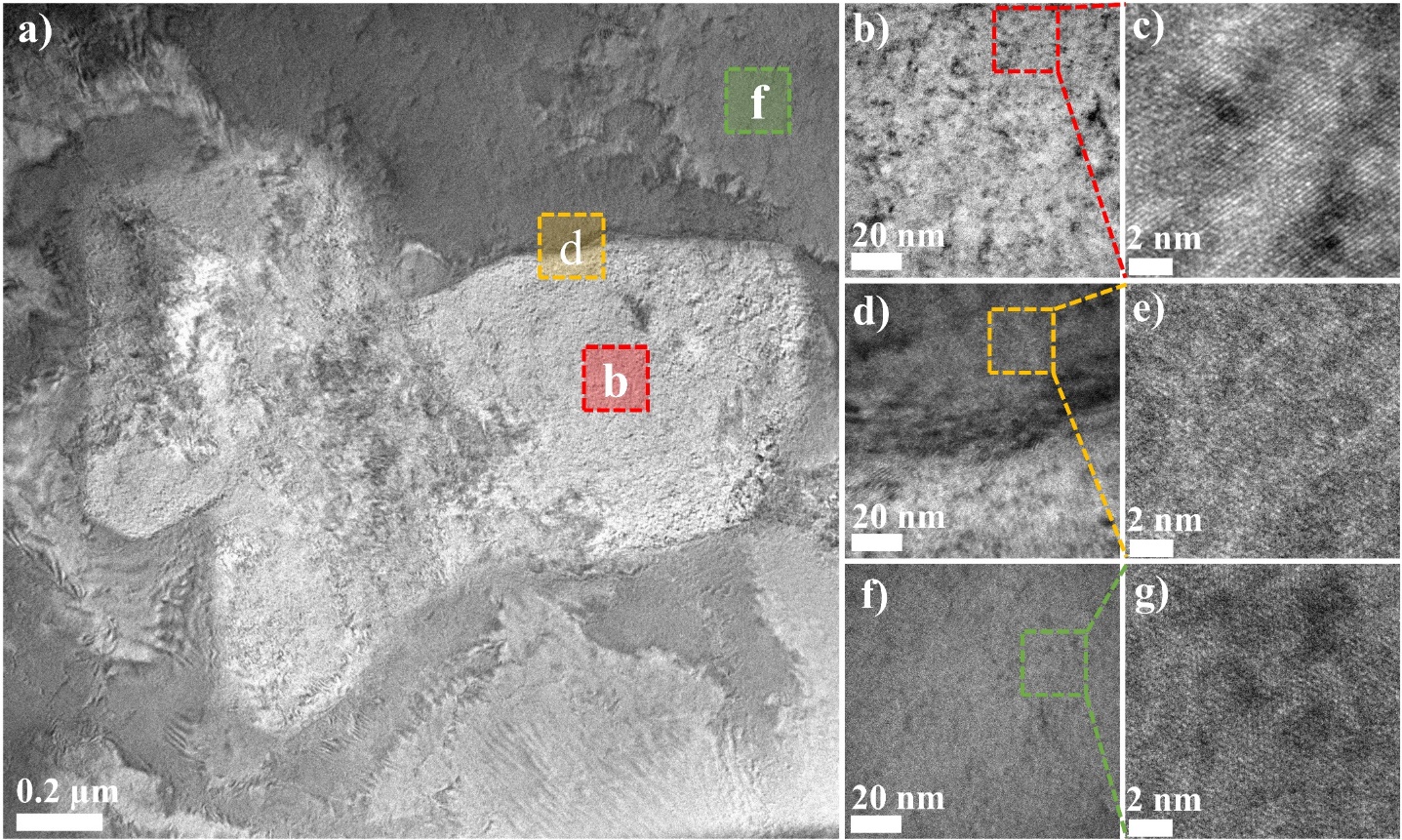 Figure S7. a) TEM image showing the three coexisting bcc phases; b) V-rich region; d) interface between V-rich and Zr-rich regions; f) matrix. Panels (c), (e), and (g) correspond to high-magnification TEM images of the V-rich, Zr-rich, and matrix regions, respectively.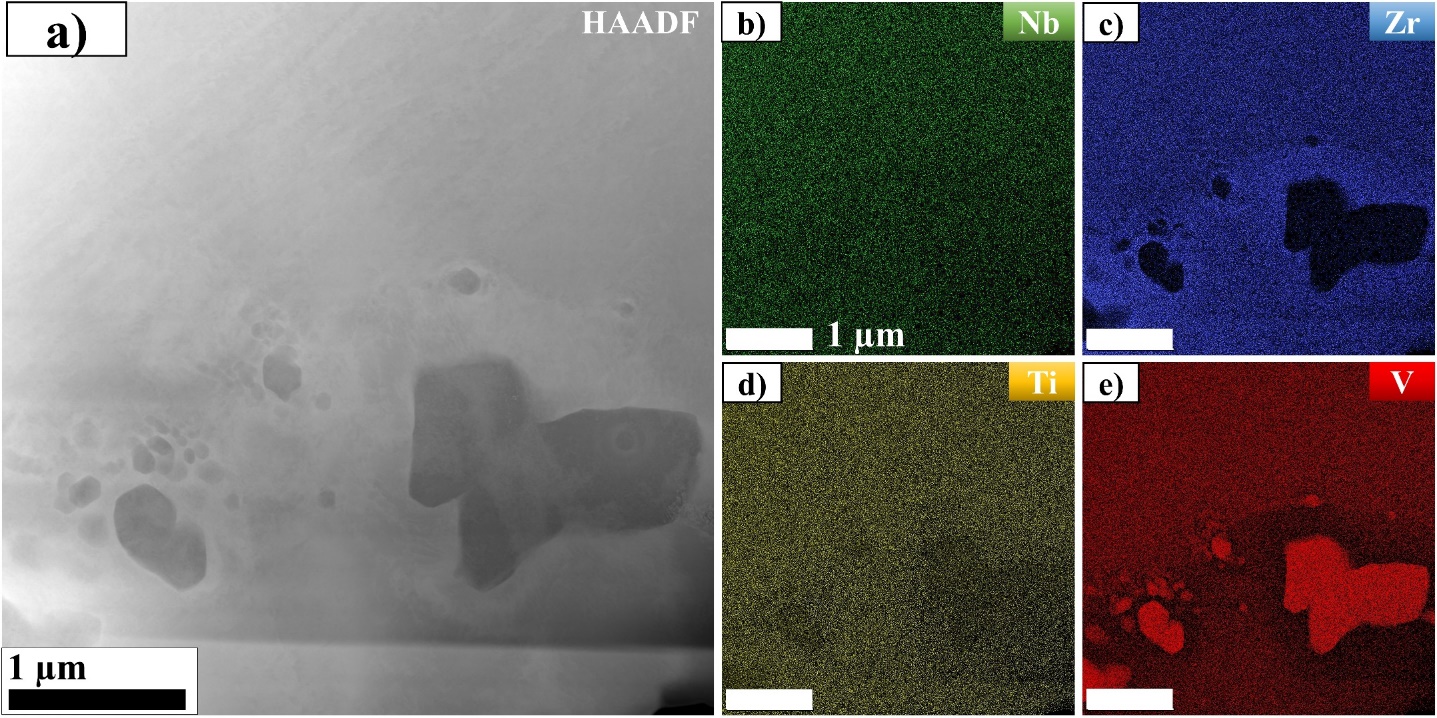 Figure S8. a) High-magnification HAADF image showing the V-rich regions in dark contrast; b, c, d, e) EDX element maps for Nb, Zr, Ti, and V, respectively.